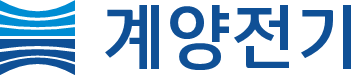 공문번호: 	2022.07.18수    신: 대학교/대학원 취업담당자 님 귀하참    조: 제    목: 전문연구요원 모집 협조 요청귀 대학의 무궁한 발전을 기원합니다.계양전기에서 석사학위 취득자 대상 전문연구요원을 모집하고 있으니, 취업담당자분들의 적극적인 협조를 바랍니다.별첨의 공고내용을 학교 게시판 및 사내 채용게시판에 게재를 부탁 드립니다.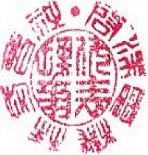 계양전기주식회사대표이사 임영환○ 계양전기㈜ 2022년도 3분기 전문연구요원 모집(~7/29)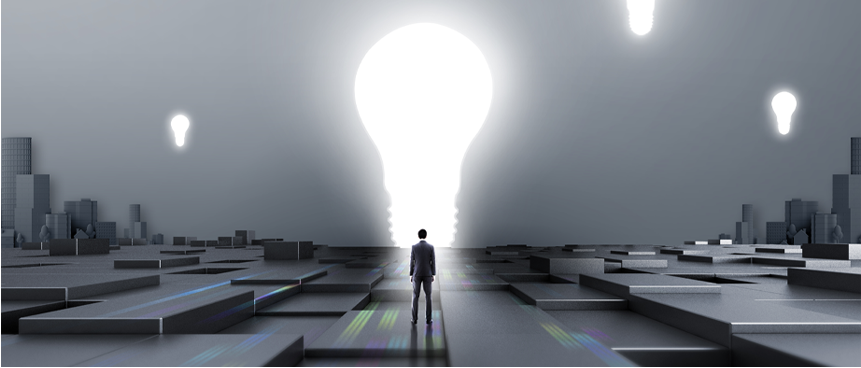 다음과 같이 유능한 인재를 기다립니다.계양전기에서 미래를 함께하실 분들의 많은 관심과 지원을 바랍니다.○ 전형방법       - 1차 : 서류전형, 2차 : 인성검사, 3차 : 면접 (※서류 합격자에 한하여 면접일 개별통보 예정)○ 접수기간 및 방법      가. 접수기간 : 2022년 07월 18일(월) ~ 2022년 07월 29일(금) 23:59限      나. 접수방법 : 첨부의 입사지원서 작성 후, 인사총무팀 메일 송부(kikim@keyang.co.kr)         * 기존 이력서 소지 시, 해당 이력서로 접수 가능      다. 제출서류 : 입사지원서○ 기 타       - 기타 자세한 사항은 당사 인사총무팀으로 문의 바랍니다.       - 전화번호 : (02) 559-6867,   E-mail :  kikim@keyang.co.kr모집 분야모집 분야자격요건 및 업무내용근무지연구개발공구/전장연구소모터 및 제어기개발- 석사 이상(전기, 전자, 제어, 기계, 자동차, 컴퓨터, 소프트웨어)- 2022년 8월 석사학위 취득예정자 포함- 어학능력(영어) 우수자 우대안산